Liceo Scientifico Statale “Cosimo De Giorgi”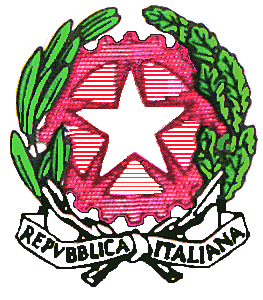 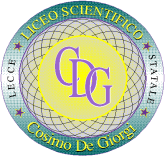 Viale Michele De Pietro, 14 73100 – Lecce	C.F.: 80011850759Tel. 0832/522223 Cod. Ist.     LEPS01000PSito: https://liceodegiorgi.edu.it  mail: leps01000p@istruzione.itleps01000p@pec.istruzione.it“ORIENTARSI E SPERIMENTARE LE COMPETENZE”DIARIO DI STAGEREPORT  DELL’ALLIEVOStruttura ospitante:_____________________________________________________________Alunno:_____________________________________________Classe____________________Nome e cognome del tutor della struttura ospitante__________________________________1. Breve descrizione della struttura ospitanteAmbiente, storia, denominazione, Organigramma/nr addetti________________________________________________________________________________________________________________________________________________________________________________________________________________________________________________________________________________________________________________________________________________________________________________________________________________________________________________________________________________________________________________________________________________________________________________________________________________________________________________________________________________________________________________________________________________________________________________________________________________________________________________________________________________________________________________________________________________________________________________________________________________________________________________________________________________2.Attività svoltaOggi_________________________dalleore_____________alle ore_______________ho svolto le seguenti attività coerenti con il progetto formativo.________________________________________________________________________________________________________________________________________________________________________________________________________________________________________________________________________________________________________________________________Tutor aziendale:____________________________________________2. Attività svoltaOggi_________________________dalleore_____________alle ore_______________ho svolto le seguenti attività coerenti con il progetto formativo.________________________________________________________________________________________________________________________________________________________________________________________________________________________________________________________________________________________________________________________________Tutor aziendale:____________________________________________2. Attività svoltaOggi_________________________dalleore_____________alleore_______________ho svolto le seguenti attività coerenti con il progetto formativo.________________________________________________________________________________________________________________________________________________________________________________________________________________________________________________________________________________________________________________________________Tutor aziendale:____________________________________________N.B. La presente pagina è da replicare in relazione al numero di incontri svolti presso la struttura ospitante.3. Al termine del Percorso per le competenze trasversali e per l’orientamento ritengo di aver acquisito:Competenze personali, sociali e capacità di imparare ad imparare - Competenze civiche e metacognitiveCapacità di riflettere su se stessi e individuare le proprie attitudiniCapacità di gestire efficacemente il tempo e le informazioniCapacità di imparare e di lavorare sia in modalità collaborativa sia in maniera autonomaCapacità di lavorare con gli altri in maniera costruttivaCapacità di comunicare costruttivamente in ambienti diversiCapacità di esprimere, comprendere e negoziare punti di vista diversiCapacità di concentrarsi, di riflettere criticamente e di prendere decisioniCapacità di gestire l’incertezza, la complessità e lo stressCapacità di favorire il proprio benessere fisico ed emotivo attraverso atteggiamenti di  resilienzaCompetenze in materia di cittadinanza Capacità di impegnarsi efficacemente con gli altri per un interesse comune o pubblicoCapacità di pensiero critico e abilità integrate nella soluzione dei problemiCapacità di interagire nel gruppo con atteggiamenti aperti, positivi e costruttiviCapacità di comprendere le dinamiche sociali, economiche, giuridiche a livello sia globale che locale per operare scelte sostenibiliCompetenze imprenditoriali – Competenze procedurali Capacità di pensiero creativo, strategico per la  risoluzione dei problemiCapacità di riflessione critica e costruttivaCapacità di essere propositivi e assertiviCapacità di lavorare sia in modalità collaborativa in gruppo sia in maniera autonomaCapacità di comunicare e negoziare efficacemente con gli altriCapacità di gestire l’incertezza, l’ambiguità e il rischioCapacità di motivare gli altri e valorizzare le loro idee, di provare empatiaCapacità di individuare obiettivi chiari di breve e lungo termineCompetenza in materia di consapevolezza ed espressione culturaliCapacità di esprimere esperienze ed emozioni con empatiaCapacità di riconoscere e realizzare le opportunità di valorizzazione personale,sociale mediante le arti e le atre forme culturaliCapacità di impegnarsi in processi creativi sia individualmente che collettivamenteCuriosità nei confronti del mondo, apertura per immaginare nuove possibilitàCapacità di comprendere e rispettare opinioni e culture diverse in un'ottica di dialogo e reciproco rispettoCapacità di usare le conoscenze e le abilità per orientarsi nella complessità del presenteCompetenze proceduraliArea linguisticaComprendere in modo globale, selettivo e dettagliato testi orali/scritti attinenti alle aree di interesse Riferire fatti, descrivere situazioni e sostenere opinioni con le opportune argomentazioni in testi orali articolati e testi scritti strutturati e coesi;Usare la terminologia specifica del settore interessato (micro lingua)Area scientificaapplicare le conoscenze acquisite a situazioni della vita reale, anche per porsi in modo critico e consapevole di fronte ai temi di carattere scientifico e tecnologico della società moderna;acquisire metodi di indagine propri delle scienze sperimentali;acquisire consapevolezza dei legami fra scienza e tecnologia in relazione ai modelli di sviluppo, alla sicurezza sul lavoro e alla salvaguardia dell’ambiente al di saper risolvere problemi concreti mediante soluzioni scientifico-tecnologiche appropriate;saper impostare in modo corretto e mirato una indagine di laboratorio;saper eseguire semplici analisi chimico-biologiche;4. Valutazione globale sull’esperienza svolta.Punti di forza:________________________________________________________________________________________________________________________________________________________________________________________________________________________________________________________________________________________________________________________________________________________________________________________________________________________________________________________________________________________________Punti di debolezza:_______________________________________________________________________________________________________________________________________________________________________________________________________________________________________________________________________________________________________________________________________________________________________________________________________________________________________________________________________________________________Giudizio complessivo:________________________________________________________________________________________________________________________________________________________________________________________________________________________________________________________________________________________________________________________________________________________________________________________________________________________________________________________________________________________________________________________________________________________________________________________________________________________________________________________________________________________________________________________________________________________________________________________________________________________________